     
Joaquín Sabina
Noches de boda

Intro (arpegio): 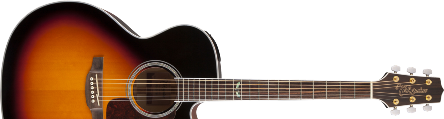                                  SOL      MI7      LAm         RE    SOL E--10--10--8--10--12--10--8--8--7--|--7--7--8--7--7--5--7--8--7--5--3--|---------------------------| B----------------------------------|-----------------------------------|-----3--8--7---------------| G--11--11--9--11--12--11--9--9--7--|--7--7--9--7--7--5--7--9--7--5--4--|--2-----------9--7---------| D----------------------------------|-----------------------------------|--------------------10--9--| A----------------------------------|-----------------------------------|---------------------------| E----------------------------------|-----------------------------------|---------------------------|Intro (acordes):    SOL - MI7 - LAm - RE - SOLEstrofa 1:                         RE7      SOL                                 RE            Que el maquillaje no apague tu risa, que el equipaje no lastre tus alas,               RE7                                                       SOL   que el calendario no venga con prisas, que el diccionario detenga las balas.Estrofa 2:                          RE7         SOL                                      RE            Que las persianas corrijan la aurora, que gane el quiero la guerra del puedo,                 RE7                                                          SOL   que los que esperan no cuenten las horas, que los que matan se mueran de miedo.Puente 1:                     SOL7              DO                LA7               RE   Que el fin del mundo te pille bailando, que el escenario me tiña las canas,             DO                  SOL   MI7         LAm       RE7       SOL                 que nunca sepas ni cómo, ni cuándo, ni ciento volando, ni ayer ni mañana.Estribillo:                 DO                               RE7               SOL   Que el corazón no se pase de moda, que los otoños te doren la piel,            MI7                LAm              RE               SOL   que cada noche sea noche de bodas, que no se ponga la luna de miel.       MI7       LAm         RE7       SOL       MI7       LAm        RE       SOL   Que todas las noches sean noches de boda, que todas las lunas sean lunas de miel.Estrofa 3:                       RE7       SOL                                  RE            Que las verdades no tengan complejos, que las mentiras parezcan mentira,             RE7                                                     SOL   que no te den la razón los espejos, que te aproveche mirar lo que miras.Estrofa 4:                         RE7        SOL                               RE            Que no se ocupe de ti el desamparo, que cada cena sea tu última cena,               RE7                                                 SOL   que ser valiente no salga tan caro, que ser cobarde no valga la pena.Puente 1:                SOL7                 DO              LA7               RE   Que no te compren por menos de nada, que no te vendan amor sin espinas,             DO                     SOL    MI7       LAm        RE7         SOL                 que no te duerman con cuentos de hadas, que no te cierren el bar de la esquina.Estribillo:                 DO                               RE7               SOL   Que el corazón no se pase de moda, que los otoños te doren la piel,            MI7                LAm              RE               SOL   que cada noche sea noche de bodas, que no se ponga la luna de miel.       MI7       LAm         RE7       SOL       MI7       LAm        RE       SOL  RE↓ SOL↓   Que todas las noches sean noches de boda, que todas las lunas sean lunas de miel. 